INDICAÇÃO Nº 2188/2014Indica ao Poder Executivo Municipal operação “tapa-buracos” na Avenida São Paulo, ao lado do nº 1085, no bairro Cidade Nova II, em Santa Bárbara d’Oeste. Excelentíssimo Senhor Prefeito Municipal, Nos termos do Art. 108 do Regimento Interno desta Casa de Leis, dirijo-me a Vossa Excelência para indicar que, por intermédio do Setor competente, seja executada operação “tapa-buracos” na Avenida São Paulo, ao lado do nº 1085, no bairro Cidade Nova II, neste município. Justificativa:Conforme visita realizada “in loco”, este vereador pôde constatar o estado de degradação da malha asfáltica da referida via pública, fato este que prejudica as condições de tráfego e potencializa a ocorrência de acidentes, bem como o surgimento de avarias nos veículos automotores que por esta via diariamente trafegam, além do buraco estar constantemente com água, podendo abrigar criadouros do mosquito Aedes Aegypti. Plenário “Dr. Tancredo Neves”, em 06 de junho de 2014.Carlos Fontes-vereador-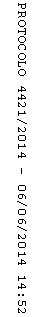 